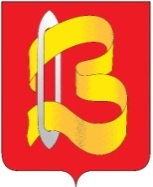 АДМИНИСТРАЦИЯ  ГОРОДСКОГО ОКРУГА ВИЧУГАУл. 50  лет  Октября, д.15, г.Вичуга, Ивановская область, 155331Тел.: (49354) 2-10-11, факс: (49354) 2-24-34, e-mail: adminvich@mail.ruОКПО 04027444, ОГРН 1023700507896, ИНН/КПП 3701001537/370101001							      Первому заместителю главы администрации городского округа Вичуга   							               Д.Н. ДомашниковуУважаемый Дмитрий Николаевич!В связи  с проведением публичных слушаний по актуализации   схемы теплоснабжения городского округа  Вичуга на 2023 год, в соответствии с Федерального закона РФ от 27.07.2010г. №190-ФЗ "О теплоснабжении", постановлением Правительства РФ от 22.02.2012г. №154 "О требованиях к схемам теплоснабжения, порядку их разработки и утверждения" прошу Вас дать поручение разместить в средствах массовой информации и на официальном сайте администрации городского округа Вичуга в информационно-телекомунационной сети «Интернет» следующую информацию:Уведомление о начале разработки на 2024 год  проекта актуализации Схемы теплоснабжения городского округа Вичуга Администрация городского округа Вичуга уведомляет о начале разработки на 2024 год  проекта актуализации Схемы теплоснабжения городского округа Вичуга в соответствии с Федерального закона РФ от 27.07.2010г. №190-ФЗ "О теплоснабжении", постановлением Правительства РФ от 22.02.2012г. №154 "О требованиях к схемам теплоснабжения, порядку их разработки и утверждения".В соответствии со статьей 23 Федерального закона от 27.07.2010г. №190-ФЗ "О теплоснабжении", а также пунктами 22, 24 Требований к порядку разработки и утверждения схем теплоснабжения, утвержденных постановлением Правительства Российской Федерации от 22.02.2012г. №154 Схема теплоснабжения подлежит ежегодной актуализации.Предложения по актуализации Схемы теплоснабжения городского округа Вичуга принимаются по адресу: г. Вичуга, ул. 50 лет Октября, д.15 (кабинет № 14) в рабочие дни с 9-00 до 16-00 ч (с 13.00 до 14.00 - перерыв на обед) до 03.03.2023 г.С действующей схемой теплоснабжения можно ознакомиться здесь: http://www.vichuga37.ru/about/skhema-teplosnabzheniya-gorodskogo-okruga-vichuga/   Заместитель главы администрации по жилищно-коммунальному хозяйству, председатель комитета по управлению имуществом городского округа Вичуга                               Мочных  В.В.Исп. Шуянов А.Г. 